Kaišiadorių miesto vietos veiklos grupės vietos plėtros strategijos įgyvendinimui reikalingų procedūrų aprašo1 priedasKAIŠIADORIŲ MIESTO VIETOS VEIKLOS GRUPĖBAŽNYČIOS G. 4, LT-56121 KAIŠIADORYSKVIETIMAS TEIKTI  VIETOS PLĖTROS PROJEKTINIUS PASIŪLYMUS NR. 3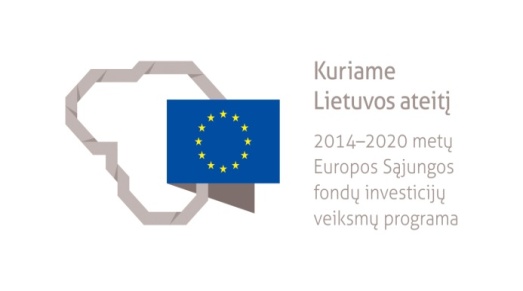 Finansuojama iš Europos socialinio fondo lėšų1.Vietos plėtros strategijos pavadinimasKaišiadorių miesto vietos veiklos grupės vietos plėtros strategija2.Vietos plėtros strategijos teritorijaKaišiadorių miestas3.Vietos plėtros strategijos tikslas1. Plėsti socialines ir kitas paslaugas ir jų gavėjų tikslinę grupę, mažinant neigiamą socialinę situaciją mieste.4.Vietos plėtros strategijos uždavinys, veiksmas (-ai), kuriam (-iems) įgyvendinti skelbiamas kvietimas teikti vietos plėtros pasiūlymus (toliau – Kvietimas)Uždavinys: 1.1. Kurti ir vystyti naujas psichosocialines ir kitas paslaugas socialiai pažeidžiamoms grupėms, esančioms socialinėje atskirtyje Kaišiadorių mieste mažinant socialinių pašalpų gavėjų skaičių.Veiksmas: 1.1.3. Gyvenimo konsultanto paslaugos darbingiems asmenims ir jų šeimos nariams organizavimas savižudybių ir priklausomybių prevencijai stiprinti Kaišiadorių mieste skatinant ir organizuojant savanorišką veiklą.5.Vietos plėtros strategijos planuojami rezultatai (tikslo, uždavinio, veiksmo, kuriam įgyvendinti skelbiamas Kvietimas)Uždaviniui priskirtas Vietos plėtros strategijos rezultatas: Socialinės rizikos šeimų ir jose augančių vaikų skaičius Kaišiadorių mieste. Planuojama, jog 2022 metų pabaigoje bus fiksuojamas 27 proc.  socialinėse rizikos šeimose gyvenančių vaikų mažėjimo skaičiaus pokytis bei 39 proc. socialinės rizikos šeimų skaičiaus mažėjimo pokytis Kaišiadorių mieste.Uždavinio Produkto rodikliai:	Projektų, kuriuos visiškai arba iš dalies įgyvendino socialiniai partneriai (t. y. darbuotojų ar darbdavių organizacija) ar NVO (t. y. Nevyriausybinė organizacija), skaičius. Planuojama, jog 2022 metų pabaigoje bus įgyvendinti 5 projektai, kuriuos visiškai arba iš dalies įgyvendins socialiniai partneriai ar NVO.Projektų veiklų dalyvių (įskaitant visas tikslines grupes) skaičius (minimali siektina reikšmė projekte – 5 dalyviai). Planuojama, jog 2022 metų pabaigoje projektuose bus sudalyvavę 40 dalyvių. Nuo tyčinių susižalojimų mirusių asmenų skaičius. Planuojama, jog 2022 metų pabaigoje Kaišiadorių mieste nuo tyčinių susižalojimų bus mirę ne daugiau kaip 14 asmenų.Sukurtų naujų socialinių ir kitų paslaugų skaičius. Planuojama, jog 2022 metų pabaigoje bus sukurtos 3 socialinės ir kitos paslaugos (gyvenimo konsultanto paslauga; smurtą artimoje aplinkoje patiriančių moterų konsultavimo paslauga; socialinėje atskirtyje esančio jaunimo savipagalbos grupių organizavimo paslauga).6.Kvietimui numatytas finansavimas22.624,99 Eur, iš kurių:Paramos lėšos ne daugiau kaip 92,5 proc. – 20.928,11 Eur;Pareiškėjo prisidėjimas nemažiau kaip 7,5 proc. – 1.696,88 Eur.7.Didžiausia galima projektui skirti finansavimo lėšų suma22.624,99 Eur, iš kurių:Paramos lėšos ne daugiau kaip 92,5 proc. – 20.928,11 Eur;Pareiškėjo prisidėjimas nemažiau kaip 7,5 proc. – 1.696,88 Eur.8.Tinkami vietos plėtros projektinių pasiūlymų pareiškėjai (toliau – pareiškėjai) bei partneriaiGalimi pareiškėjai:Viešieji ir privatūs juridiniai asmenys, kurių veiklos vykdymo vieta* yra Kaišiadorių miestas.Kaišiadorių rajono savivaldybės administracija.Galimi partneriai:Viešieji ir privatūs juridiniai asmenys, kurių veiklos vykdymo vieta* yra Kaišiadorių rajono, Kauno miesto, Kauno rajono, Jonavos rajono, Širvintų rajono, Elektrėnų, Trakų rajono, Prienų rajono savivaldybės.Kaišiadorių rajono, Kauno miesto, Kauno rajono, Jonavos rajono, Širvintų rajono, Elektrėnų, Trakų rajono, Prienų rajono savivaldybių administracijos.*Veiklos vykdymo vieta - vieta, kurios adresu yra registruota juridinio asmens buveinė ir (arba) yra nekilnojamas turtas, kurį nuosavybės, nuomos, panaudos ar kitais teisėtais pagrindais valdo juridinis asmuo ir kuriame nekilnojamąjį turtą valdantis asmuo ar jo atskiras padalinys, filialas, atstovybė vykdo faktinę veiklą.Pareiškėju ir partneriu gali būti juridiniai asmenys ar jų filialai, atstovybės.Paraiškos (nurodytos PFSA 57 p.) pateikimo įgyvendinančiajai institucijai dieną pareiškėjas turi būti įregistruotas Juridinių asmenų registre ir veikti ne trumpiau nei 2 metus.9.Reikalavimai projektams (tikslinės grupės, būtinas prisidėjimas lėšomis, projekto trukmė, vieta ir kt., remiamos veiklos, tinkamos finansuoti išlaidos)Remiamos veiklos:1. Savižudybių ir priklausomybių prevencijai skirtos veiklos, mažinančios Kaišiadorių miesto darbingų gyventojų ir jų šeimos narių esamą socialinę atskirtį (PFSA 10.1 p.) 1.1. bendrųjų socialinių paslaugų (pvz., maitinimo, transporto, asmeninės higienos ir priežiūros paslaugų organizavimo, sociokultūrinių, savipagalbos grupių), specialiųjų socialinės priežiūros paslaugų (t. y. pagalbos į namus, psichosocialinės ir intensyvios krizių įveikimo pagalbos, socialinių įgūdžių ugdymo ir palaikymo) ir kitų savižudybių ir priklausomybių prevencijai reikalingų paslaugų socialinę atskirtį patiriantiems darbingiems Kaišiadorių miesto gyventojams ir jų šeimos nariams teikimas; 1.2. informacijos apie įvairiose organizacijose prieinamas socialines ir kitas savižudybių ir priklausomybių prevencijai reikalingas paslaugas sklaida socialinę atskirtį patiriantiems darbingiems Kaišiadorių miesto gyventojams ir jų šeimos nariams bei tarpininkavimas šias paslaugas gaunant. 2. Bendradarbiavimo ir informacijos sklaidos tinklų, reikalingų pirmame punkte nurodytų veiklų vykdymui, vietos plėtros strategijos ir (ar) jai įgyvendinti skirtų projektų tikslų pasiekimui užtikrinti, kūrimas ir palaikymas (taip pat bendradarbiavimas su kitų miestų, kaimo vietovių, žuvininkystės regionų vietos veiklos grupėmis). (PFSA 10.4 p.) 3. Savanoriškos veiklos skatinimas (taip pat savanoriškoje veikloje ketinančių dalyvauti asmenų ir savanorius priimančių organizacijų konsultavimas, informavimas), atlikimo organizavimas ir savanorių mokymas. Šiame punkte nurodytos veiklos remiamos tiek, kiek reikalinga pirmame ir (arba) antrame punkte nurodytoms veikloms vykdyti, šiame punkte nurodytos veiklos finansuojamos, jeigu jos projekte vykdomos kartu su bent viena pirmame ir (arba) antrame punkte nurodyta veikla. (PFSA 10.5 p.)Tikslinė grupė:Vykdant pirmame punkte nurodytas veiklas, skirtas mažinti gyventojų esamą socialinę atskirtį:Socialinę atskirtį patiriantys darbingi* Kaišiadorių miesto gyventojai ir jų šeimos nariai (socialinės rizikos šeimos, socialinės rizikos šeimose augantys vaikai ir jaunuoliai, darbingi gyventojai, kurių namų ūkio pajamos neviršija namų ūkio skurdo rizikos ribos, smurtą artimoje aplinkoje patiriantys asmenys, pabėgėliai, neįgalieji, socialinę atskirtį dėl amžiaus, tautybės, seksualinės orientacijos ir kitų priežasčių patiriantys asmenys) (PFSA 22.1 p.). *Darbingas asmuo – asmuo, pagal Lietuvos Respublikos darbo kodeksą turintis visišką ar ribotą darbinį teisnumą ir veiksnumą (t. y. nuo 14 metų amžiaus), išskyrus asmenį, Lietuvos Respublikos neįgaliųjų socialinės integracijos įstatymo nustatyta tvarka pripažintą nedarbingu.Vykdant antrame ir trečiame punkte nurodytas veiklas, skirtas bendradarbiavimo ir informacijos sklaidos tinklų kūrimui bei savanoriškos veiklos skatinimui:Kaišiadorių rajono, Kauno miesto, Kauno rajono, Jonavos rajono, Širvintų rajono, Elektrėnų, Trakų rajono, Prienų rajono savivaldybių gyventojai ir šiose savivaldybėse veikiančių juridinių asmenų darbuotojai.Finansavimo šaltiniai:Projekto finansuojamoji dalis gali sudaryti ne daugiau kaip 92,5 proc. visų tinkamų finansuoti projekto išlaidų, t. y. iki 20.928,11 Eur. Pareiškėjas privalo savo ir (arba) kitų šaltinių lėšomis (savivaldybių biudžeto ir (ar) privačiomis lėšomis), ir (arba) nepiniginiu įnašu prisidėti prie projekto finansavimo ne mažiau nei 7,5 proc. visų tinkamų finansuoti projekto išlaidų. (PFSA 39, 40 ir 44 p.)Projekto trukmė: Projekto veiklos turi būti baigtos ne vėliau nei 2022 m. gruodžio 31 d. (PFSA 20 p.)Projekto vieta:Projekto veiklos gali būti vykdomos visoje Lietuvos Respublikoje, jei jas vykdant sukurti produktai, rezultatai ir nauda atitenka Kaišiadorių miesto gyventojams. (PFSA 21 p.)Tinkamos finansuoti išlaidos:Nurodytos PFSA 44 p.Kiti reikalavimai:Vykdant pirmame punkte nurodytas veiklas projekto vykdytojo ir partnerio (-ių) darbuotojai, darbuotojų artimieji giminaičiai (t. y. darbuotojų tėvai, seneliai, vaikai, vaikaičiai, broliai ir seserys) ir sutuoktiniai, įtėviai, įvaikiai gali sudaryti ne daugiau kaip 30 proc. visų nurodytose veiklose dalyvaujančių projekto veiklų dalyvių (šis reikalavimas netaikomas socialinės įmonės ar neįgaliųjų socialinės įmonės statusą turintiems projektų vykdytojams, partneriams). (PFSA 23 p.)Vykdant pirmame punkte nurodytas veiklas vienam projekto veiklų dalyviui vidutiniškai tenkanti veikloms vykdyti skiriamo finansavimo lėšų suma gali sudaryti ne daugiau kaip 3.000,00 Eur. (PFSA 47 p.)10.Vietos plėtros projektinių pasiūlymų pateikimo terminas 2017 m. birželio 5 d. 15 val.11.Vietos plėtros projektinių pasiūlymų pateikimo būdas ir tvarkaVietos plėtros projektiniai pasiūlymai turi būti išsiųsti registruotu laišku, per pašto kurjerį arba pareiškėjo įteikti asmeniškai iki Kvietime nustatyto termino pabaigos šiuo adresu:Kaišiadorių miesto vietos veiklos grupėBažnyčios g. 4LT-56121 Kaišiadorys322 kab.Kitais būdais arba kitais adresais pateikti Vietos plėtros projektiniai pasiūlymai nebus registruojami ir vertinami.  Siunčiant Vietos plėtros projektinį pasiūlymą paštu arba per kurjerį, išsiuntimo vietos pašto antspaudo data turi būti ne vėlesnė kaip Kvietime nurodyta data. Vėliau gautas Vietos plėtros projektinis pasiūlymas nebus registruojamas.Pareiškėjas viename užklijuotame voke (arba kitokiame pakete) turi pateikti vieną Vietos plėtros projektinio pasiūlymo ir jo priedų popierinio varianto originalą bei vieną Vietos plėtros projektinio pasiūlymo elektroninę versiją, įrašytą į elektroninę laikmeną. Vietos plėtros projektinio pasiūlymo originalo ir elektroninės versijos turinys turi būti identiškas. Nustačius Vietos plėtros projektinio pasiūlymo originalo ir elektroninės versijos neatitikimų, vadovaujamasi Vietos plėtros projektinio pasiūlymo popierinio varianto originale pateikta informacija. Ant vienos voko (arba kitokio paketo) pusės turi būti nurodytas pareiškėjo pavadinimas, kontaktiniai duomenys ir Kvietimo numeris.Pareiškėjams Vietos plėtros projektiniame pasiūlyme nurodytu elektroninio pašto adresu išsiunčiami pranešimai, informuojantys, kad jų Vietos plėtros projektiniai pasiūlymai yra gauti ir užregistruoti.12. Su projektiniu pasiūlymu pateikiami dokumentai:Pareiškėjo ir partnerio (-ių), jei projektas įgyvendinamas su partneriu (-iais), deklaracija (-os) (Kaišiadorių miesto vietos veiklos grupės vietos plėtros strategijos vietos plėtros projektinių pasiūlymų atrankos kriterijų aprašo 2 priedas);dokumento, įrodančio, kad pareiškėjas yra įregistruotas Juridinių asmenų registre ir paraiškos (nurodytos PFSA 57 p.) pateikimo įgyvendinančiajai institucijai dieną veiks ne trumpiau nei 2 metus (šis reikalavimas netaikomas miestų vietos veiklos grupėms ir biudžetinėms įstaigoms), kopija;dokumento, pagrindžiančio pareiškėjo ir partnerio (-ių), jei projektas įgyvendinamas su partneriu (-iais), veiklų vykdymo vietą, kopija.dokumento, patvirtinančio teisę naudotis nekilnojamuoju turtu, jei numatomas veiklas planuojama vykdyti tose patalpose, kopija;galiojančios sutarties kopija, kai paslauga perkama iš buhalterinės apskaitos paslaugas teikiančios įmonės (įstaigos) ar buhalterinės apskaitos paslaugas savarankiškai teikiančio asmens;jei pareiškėjui atstovauja ne jo vadovas, dokumento, patvirtinančio asmens teisę veikti pareiškėjo vardu, originalas ar kopija;dokumento, patvirtinančio lėšų projektui įgyvendinti skyrimą iš pareiškėjo ar kitų teisėtų finansavimo šaltinių, jeigu tokių yra, kopija;prekių, darbų ar paslaugų teikėjų komerciniai pasiūlymai arba kiti dokumentai, pagrindžiantys numatytų išlaidų vertę (pateikiama tais atvejais, kai netaikomi fiksuotieji įkainiai, nustatyti tyrimo ataskaitose).13.Susiję dokumentaiKaišiadorių miesto vietos veiklos grupės vietos plėtros strategija, patvirtinta 2016 m. vasario 9 d. Kaišiadorių miesto vietos veiklos grupės valdybos posėdžio protokolu Nr. 2;Kaišiadorių miesto vietos veiklos grupės vietos plėtros strategijos įgyvendinimui reikalingų procedūrų aprašas, patvirtintas 2017 m. balandžio 24 d. Kaišiadorių miesto vietos veiklos grupės valdybos posėdžio protokolu Nr. 3;Kaišiadorių miesto vietos veiklos grupės vietos plėtros strategijos vietos plėtros projektinių pasiūlymų atrankos kriterijų aprašas, patvirtintas 2017 m. balandžio 24 d. Kaišiadorių miesto vietos veiklos grupės valdybos posėdžio protokolu Nr. 3;2014–2020 metų Europos Sąjungos fondų investicijų veiksmų programos 8 prioriteto „Socialinės įtraukties didinimas ir kova su skurdu“ Nr. 08.6.1-ESFA-V-911 priemonės „Vietos plėtros strategijų įgyvendinimas“ projektų finansavimo sąlygų aprašas, patvirtintas 2017 m. sausio 30 d. Lietuvos Respublikos vidaus reikalų ministro įsakymu Nr. 1V-77 (toliau – PFSA);Vietos plėtros strategijų atrankos ir įgyvendinimo taisyklės, patvirtintos 2015 m. gruodžio 11 d. Lietuvos Respublikos vidaus reikalų ministro įsakymu Nr. 1V-992;Projektų administravimo ir finansavimo taisyklės, patvirtintos 2014 m. spalio 8 d. Lietuvos Respublikos finansų ministro įsakymu Nr. 1K-316.14.KontaktaiJudita KmeliauskienėKaišiadorių miesto vietos veiklos grupės projekto vadovė tel. nr.: 8 673 58882el. paštas: jnaudziunaite@gmail.com15.Papildoma informacijaMokymų (konsultacijų) vietos plėtros projektinių pasiūlymų rengėjams laikas ir vieta:2017 m. gegužės 9-11 d. nuo 12 val. iki 13 val. adresu:Kaišiadorių miesto vietos veiklos grupėBažnyčios g. 4LT-56121 Kaišiadorys322 kab.Būtina išankstinė registracija tel. nr. 8 673 58882 arba el. paštu jnaudziunaite@gmail.com.Vadovaujantis Kaišiadorių miesto vietos veiklos grupės vietos plėtros strategijos įgyvendinimui reikalingų procedūrų aprašo, patvirtinto 2017 m. balandžio 24 d. Kaišiadorių miesto vietos veiklos grupės valdybos posėdžio protokolu Nr. 3, 31 punktu gali būti sudaromas rezervinis vietos plėtros projektinių pasiūlymų sąrašas.